МИНИСТЕРСТВО НАУКИ И ВЫСШЕГО ОБРАЗОВАНИЯ РОССИЙСКОЙ ФЕДЕРАЦИИФедеральное государственное бюджетное образовательное учреждение высшего образования«КУБАНСКИЙ ГОСУДАРСТВЕННЫЙ УНИВЕРСИТЕТ»(ФГБОУ ВО «КубГУ»)Кафедра Экономического анализа, статистики и финансовКУРСОВАЯ РАБОТАКОМПЛЕКСНЫЙ ФИНАНСОВО-ЭКОНОМИЧЕСКИЙ АНАЛИЗ ПРЕДПРИЯТИЯ (НА ПРИМЕРЕ ОАО «Первоуральское АТП №8»)Работу выполнил    ________________________________ М.Р.  Амирасланова       (подпись, дата)                    Факультет        экономический                                      курс                      4Специальность/направление                     Экономика, Финансы и кредитНаучный руководительканд. эк. наук, доцент ____________________________________Е.В. Бергаль        (подпись, дата)Нормоконтролерканд. эк. наук, доцент ____________________________________Е.В. Бергаль    (подпись, дата)Краснодар 2019СОДЕРЖАНИЕВведение	41 Характеристика ОАО «Первоуральское АТП №8»	6	2 Изменения в составе и структуре активов предприятия	73 Оценка влияния факторов на изменение эффективности использования основных средств предприятия в 2018г. 	94 Характеристика структуры оборотных активов предприятия	105 Динамика, состав и структура краткосрочной дебиторской задолженности и кредиторской задолженности за 2018г	126 Сравнительный анализ оборачиваемости дебиторской и кредиторской задолженности за 2017-2018 гг.	137 Анализ источников формирования активов предприятия за 2018г.	148 Расчет чистых активов за 2018г.	169 Группировка активов по уровню их ликвидности и обязательств по срочности оплаты	1810 Анализ платежеспособности предприятия	2011 Анализ рыночной устойчивости предприятия	2212 Анализ обеспеченности запасов собственными источниками финансирования	2513 Анализ оборачиваемости активов предприятия	2714 Факторный анализ оборачиваемости активов	2815 Динамика финансовых показателей предприятия (горизонтальный анализ)	3016 Динамика финансовых показателей предприятия (вертикальный анализ)	3217 Факторный анализ прибыли от продаж	3418 Анализ рентабельности предприятия	3519 Факторный анализ рентабельности активов, собственного капитала и прибыли от продаж	3720 Анализ затрат предприятия по элементам	3921 Факторный анализ затрат на продажи	4022 Анализ влияния экстенсивных и интенсивных факторов на объем продаж	4223 Расчет «критического» объема продаж, запаса финансовой прочности и операционного рычага	4324 Оценка инвестиционной привлекательности ОАО «Первоуральское АТП №8»	45Заключение	49Список использованной литературы	51Приложение	55ВВЕДЕНИЕПрофессиональное управление финансами неизбежно требует глубокого анализа, позволяющего наиболее точно оценить неопределенность ситуации с помощью современных количественных методов исследования. В связи с этим существенно возрастает приоритет и роль финансового анализа, основным содержанием которого является комплексное системное изучение финансового состояния предприятия и факторов его формирования с целью оценки степени финансовых рисков и прогнозирования уровня доходности капитала.Ключевой целью финансового анализа является получение определенного числа основных параметров, дающих объективную и обоснованную характеристику финансового состояния предприятия. Это относится, прежде всего, к изменениям в структуре активов и пассивов, в расчетах с дебиторами и кредиторами, в составе прибылей и убытков.Чтобы принимать решения в сфере производства, сбыта, финансов, инвестиций и инноваций, руководству предприятия необходима систематическая деловая осведомленность по вопросам, которые являются результатом отбора, анализа и обобщения исходной информации. Таким образом, актуальность комплексного анализа в настоящее время трудно переоценить.Объектом исследования данной работы является ОАО «Первоуральское АТП №8», которое оказывает услуги по сдаче имущества в аренду.Предметом исследования данной работы является комплексный экономический анализ предприятия.Актуальность выбранной темы обусловлена тем,  что финансовое состояние определяет конкурентоспособность предприятия.Целью данной курсовой работы является экономический анализ деятельности  предприятия – ОАО «Первоуральское АТП №8».Для достижения поставленной цели необходимо решить следующий круг задач:1) Дать общую характеристику предприятия. 2) Провести экономический анализ деятельности предприятия.3) Сделать выводы по проведенному анализу.Источниками информации для анализа финансово-хозяйственной деятельности предприятия послужили: бухгалтерский баланс предприятия, отчет о финансовых результатах, отчет о движении денежных средств, пояснительная записка к бухгалтерской отчетности.Результаты финансово-хозяйственной деятельности предприятия представляет интерес для различных категорий аналитиков: управленческого персонала, представителей финансовых органов, аудиторов, налоговых инспекторов, работников банковской системы, кредиторов и т.д. Диагностика и оценка результатов деятельности, как правило, осуществляется в рамках финансового анализа. Основной информационной базой такого анализа служит бухгалтерская (финансовая) отчетность. Главной целью финансового анализа является получение параметров, характеризующих финансовое положение предприятия, анализ их динамики и соответствие рекомендуемым критериальным значениям. К таким параметрам можно отнести изменения в структуре активов и пассивов, в расчётах с дебиторами и кредиторами, изменения в составе прибыли и убытков и т.д. Результаты такого анализа необходимы, чтобы принимать решения в сфере производства, сбыта, финансов и инвестиций.Теоретической основой исследования послужили периодическая литература и учебные пособия в области теории и практики управленческого анализа.1 Характеристика ОАО «Первоуральское АТП №8»Открытое Акционерное Общество «Первоуральское автотранспортное предприятие № 8» учреждено в соответствии с Указом Президента Российской Федерации «Об организационных мерах по преобразованию государственных и муниципальных предприятий, объединений в акционерные общества» от 01.07.1992 № 721.Новая редакция Устава утверждена общим собранием акционеров Общества, протокол от 23.04.2008.Фактически основным видом деятельности Общества является сдача в аренду собственного недвижимого имущества (код по ОКВЭД 68.20.2), ранее код по ОКВЭД 60.24.1 − услуги по грузоперевозкам. Изменение в кодах принято общим собранием акционеров (протокол от 04.07.2011) и зарегистрированы в установленном порядке: свидетельство о внесении записи в ЕГРЮЛ серия 66 № 006547442, запись произведена Межрайонной ИФНС России № 10 по Свердловской области 14.07.2011 за государственным регистрационным номером (ГРН) 2116625029739.Согласно изменениям в Устав от 04.07.2011 основными видами деятельности Общества являются:сдача внаем собственного нежилого недвижимого имущества;деятельность среднего медицинского персонала;аренда прочего автомобильного транспорта и оборудования;прочая оптовая торговля;другие виды деятельности, не запрещенные законом.Общество имеет лицензию № ЛО-66-01-002324 от 24.12.2013 на осуществление медицинской деятельности, выданную Министерством здравоохранения Свердловской области бессрочно. Согласно приложению № 1 лицензия выдана на проведение медицинских осмотров, медицинских освидетельствований и медицинских экспертиз по медицинским осмотрам предрейсовым, послерейсовым.Общество осуществляло деятельность по общей системе налогообложения. Среднегодовая численность работающих на 31.12.2017: 50 человек. Сведения об аудиторе:Аудитором Общества утверждено Общество с ограниченной ответственностью  Аудиторская фирма «Финансовая Экспертиза», СРО Некоммерческое партнерство «Институт профессиональных Аудиторов», запись в реестре произведена 14.09.2012 за ОРН 11202030347, на основании протокола общего годового собрания акционеров Общества от 27.06.2014.Ответственность за организацию и состояние внутреннего контроля несет исполнительный орган Общества. Важнейшими функциями внутреннего контроля в Обществе являются обеспечение выполнения работниками своих должностных обязанностей. Эффективный внутренний контроль позволяет руководителю Общества снижать существующие риски.2 Изменения в составе и структуре активов предприятияАктив баланса содержит сведения о размещении капитала, имеющегося в распоряжении предприятия. Для анализа актива баланса необходимо сравнить наличие активов на начало и конец периода, и дать оценку изменениям: увеличились или уменьшились (в % и в руб.). Анализ финансового состояния предприятия начинают с изучения состава и структуры имущества предприятия по данным актива баланса. Данный анализ рассматривает состав активов в целом и выделяет показатели, занимающие наибольшую долю в структуре имущества предприятия. Проведем анализ динамики, состава и структуры имущественного положения предприятия. Данные об имущественном положении представлены  в табл. 1.Таблица 1 – Изменения в составе и структуре активов предприятия за 2018 годНа основе данных представленных в таблице можно сделать вывод о том, что наибольшую долю в общей сумме имущества предприятия к началу года составляют внеоборотные активы (77,21%). К отчетному году ситуация остается прежней, внеоборотные активы также составляют больший удельный вес в структуре имущества предприятия (69,18%).  Их доля снижается.  В составе внеоборотных активов наибольшую долю составляют основные средства (77,06% в 2017 году и 69,07% в 2018 году).  С оборотными активами ситуация следующая. В начале года оборотные активы составляли (22,79%), и увеличелись к отчетному году (30,82%). В составе оборотных активов в 2017 году наибольшую долю (13,40%) составляет дебиторская задолженность, тогда как запасы составляют (2,93%). Денежные средства и денежные эквиваленты составляют в 2017 году − 4,20%, а НДС − 0,03%. В 2018 году ситуация меняется только в количественном смысле, так как по-прежнему наибольшую долю оборотных активов в 2017 году составляет дебиторская задолженность (16,34%), запасы составляют 2,27%, денежные средства и денежные эквиваленты 11,08%, а НДС − 0,90%. Наблюдается тенденция увеличения к отчетному году оборотных активов с 22,79% до 30,82%. И снижение внеоборотных активов с 77,21% до 69,18%. Однако в общей сумме величина активов к отчетному году увеличивается с 11983тыс.р до 15397тыс.р.3 Оценка влияния факторов на изменение эффективности использования основных средств предприятия в 2018г.Фондоотдача − финансовый коэффициент, характеризующий эффективность использования основных средств организации. Фондоотдача показывает, сколько выручки приходится на единицу стоимости основных средств. Сам по себе показатель фондоотдачи не говорит об эффективности использования производственных фондов, а лишь показывает, как соотносится объем полученной от реализации продукции со стоимостью имеющихся у организации средств труда. Сделать вывод именно об эффективности использования производственных фондов можно сравнивая показатель фондоотдачи в динамике за ряд лет, либо сравнивая его с таким же показателем для других, аналогичных предприятий той же отрасли. Таблица 2 – Результаты оценки влияния факторов на изменение эффективности использования основных средств предприятия в 2018 г. по сравнению с 2017 г.На основании таблицы, можно сделать вывод по анализу оценки влияния фактов на изменение эффективности использования основных средств предприятия в 2017 г. по сравнению с 2018 г., что выручка в отчетном периоде уменьшилась. Ее изменение составило 190 тыс. р. по сравнению с 2017 годом, к концу 2018г выручка составила 9916 тыс. р. Средняя величина основных средств увеличилась. Вместо 9458,50 данный показатель в 2018 году имеет значение 9934,50. Фондоотдача основных средств к отчетному году уменьшилась с 1,07 до 1,00. 4 Характеристика структуры оборотных активов предприятия Вся совокупность активов организации представлена оборотными и внеоборотными средствами. Оборотные активы являются ресурсами, использование которых допускается на срок не больше 1 года или в течение промежутка, составляющего один производственный цикл. Они необходимы для обеспечения непрерывной деятельности предприятия. Анализ оборотных активов на первом этапе требует их распределения по такому критерию, как ликвидность, включая учет степени риска.Таблица 3 − Характеристика структуры оборотных активов предприятияВ хозяйственной деятельности предприятия необходимо участие не только основных, но и оборотных средств, необходимых для своевременного выполнения всех хозяйственных операций.Оборотный капитал предприятия – его финансовые ресурсы, инвестируемые в оборотные активы.Изучив структуру оборотных активов предприятия, можно сказать, что к отчетному году запасы уменьшились, это изменение составило 0,05. Дебиторская задолженность также уменьшилась на 0,06. НДС к отчетному периоду возросло. Денежные средства и денежные эквиваленты увеличились с 0,18 до 0,36. Стабильная ситуация у прочих оборотных активов, так как их показатель 0,01.Данные таблицы свидетельствуют о том, что наибольшую долю в общей сумме оборотных активов занимает в 2016 году дебиторская задолженность (0,59), в 2017 году дебиторская задолженность  также занимает лидирующее место (0,36). Однако, как мы видим, показатель снижается. Наибольшую долю всех оборотных активов составляют дебиторская задолженность и денежные средства. Даная ситуация является благоприятной для организации, поскольку дебиторская задолженность является быстроликвидной. 5 Динамика, состав и структура краткосрочной дебиторской задолженности и кредиторской задолженности за 2018 годСопоставление дебиторской и кредиторской задолженности − один из этапов анализа дебиторской задолженности, позволяющий выявить причины ее образования. Поэтому анализ дебиторской задолженности необходимо дополнить анализом кредиторской задолженности.Данные проведенного анализа представлены в таблице 4.Таблица 4 – Динамика, состав и структура краткосрочной дебиторской задолженности и кредиторской задолженности за 2018 годДебиторская задолженность − задолженность юридических и физических лиц данному хозяйствующему субъекту. Она условно делится на два вида: нормальную и неоправданную. Нормальная дебиторская задолженность возникает вследствие применяемых форм расчетов за товары и услуги. Неоправданная дебиторская задолженность возникает вследствие недостатков в работе исследуемого предприятия. Проанализировав динамику, состав и структуру краткосрочной дебиторской задолженности и кредиторской задолженности за 2017 можно сделать следующие выводы.  В 2017 г дебиторская задолженность составляла 1606,00, в то время как в  2018 г. составляла 2516,00. Рассматривая кредиторскую задолженность, мы можем заметить также ее увеличение. Кредиторская задолженность в 2017 году составляла 3285,00 тыс.р, в то время как в  2018 она составила 3338,00 тыс.р. 6 Сравнительный анализ оборачиваемости дебиторской и кредиторской задолженности за 2017-2018 гг.Эффективность работы предприятия напрямую зависит от того, с какой скоростью происходит оборачиваемость его дебиторской задолженности и кредиторской. Необходимо сказать, что к дебиторской задолженности (ДЗ) относятся долги, которые перед предприятием имеют его покупатели (заказчики) после того, как товар (услуга) им был поставлен (оказана).Если предприятие задолжало своим поставщикам (подрядчикам) или по оплате налогов, государственных сборов, за оплату труда работкам, то на балансе возникает кредиторская задолженность (КЗ).Фактически от оборачиваемости ДЗ и КЗ зависит, насколько предприятие сможет быть платежеспособным и какова его финансовая устойчивость. Расчет оборачиваемости ДЗ необходим для построения кредитной политики, насколько само предприятие может позволить своим клиентам (покупателям) расплачиваться с отсрочкой. Анализ оборачиваемости дебиторской задолженности и кредиторской позволяет сделать выводы о размерах годового оборота средств.Анализ оборачиваемости дебиторской и кредиторской задолженности ОАО «Первоуральское АТП №8» представлен в таблице 5.  Таблица 5 – Сравнительный анализ оборачиваемости дебиторской и кредиторской задолженности за 2017 – 2018 гг.Как видно из таблицы, в анализируемом периоде увеличивается оборачиваемость в оборотах дебиторской  задолженности. В то время как оборачиваемость в оборотах кредиторской задолженности уменьшается с 1,07 до 1,02. Оборачиваемость в днях дебиторской задолженности уменьшается с 306,64 до 299,30. Однако, оборачиваемость кредиторской задолженности в днях увеличивается к  отчетному году с 335,28 до 352,74.  7 Анализ источников формирования активов предприятия за 2018г.Между статьями актива и пассива баланса существует тесная взаимосвязь. Каждая статья актива баланса имеет свои источники финансирования. Источниками финансирования долгосрочных активов являются собственный капитал и долгосрочные заемные средства. Оборотные (текущие активы) образуются как за счет собственного капитала, так и краткосрочных заемных средств. Желательно, чтобы они были наполовину сформированы за счет собственного, а наполовину – за счет заемного капитала. Тогда обеспечивается гарантия погашения внешнего долга. Полученные в ходе анализа данные представлены в таблице 6.Таблица 6 – Изменения в составе и структуре источников формирования активов предприятия за 2018 годАнализ динамики источников формирования важен для любого предприятия, так как дает возможность определить какие источники финансирования использует предприятие в своей деятельности.Основную долю в имуществе предприятия на начало периода составляет собственный капитал 70,28%, а на конец года собственный капитал 74,67%. В собственном капитале основную долю составляет переоценка внеоборотных активов 82,70% на начало 2018 года, и 64,36% на начало 2018 года.В заемном капитале основную долю составляет кредиторская задолженность на начало года 20,05%, в то время как на конец года 15,94%. К отчетному году кредиторская задолженность уменьшается.Общая величина источников финансирования активов возрастает к отчетному году до 15398,00 тыс.р с 11983,00 тыс. руб. 8 Расчет чистых активов за 2018 год Оценка эффективности деятельности и успешное планирование работы современных компаний невозможны без анализа их экономических показателей. Одной из важнейших величин среди таких показателей является значение чистых активов (ЧА).Величина чистых активов представляет собой разницу между стоимостью всех средств организации (имущества, земли, денежных средств и др.) и суммой всех ее обязательств (задолженности по уплате налогов и платежей в бюджет, кредитов и др.). Если говорить проще, то чистые активы − это те средства компании, которые останутся после погашения задолженности перед кредиторами. Расчет чистых активов в обязательном порядке производится раз в год и отражается в годовой бухгалтерской отчетности по строке 3600 раздела 3 Отчета об изменениях капитала. Также его делают при необходимости получить информацию о текущем финансовом положении, выплатить промежуточные дивиденды либо действительную стоимость доли участнику.Полученные в ходе анализа данные представлены в таблице 7.Таблица 7 – Расчет чистых активов за 2018 годДанные таблицы свидетельствуют о том, что на начало года внеоборотные активы составляли 9252, в то время как на конец года они увеличились  до 10652. В группе активов, принимаемых к расчету наибольший удельный вес составляют на начало года − внеоборотные активы. На начало периода внеоборотные активы составляет 9252, к концу года возрастает на 1400 и составляет уже 10652.Что касается пассивов, принимаемых к расчету, то там долгосрочные обязательства в обоих периодах 0. Кредиторская задолженность на начало периода составляет 2403, к концу периода она немного увеличивается до 2455. Стоимость чистых активов на начало периода 9331, затем увеличивается на 3611, и составляет 12942.9 Группировка активов по уровню их ликвидности и обязательств по срочности оплатыФинансовое состояние предприятия с позиции краткосрочной перспективы оценивается показателями «ликвидность» и «платежеспособность», в наиболее общем виде характеризующими, может ли оно своевременно и в полном объеме произвести расчеты по обязательствам перед контрагентами. Отметим, что в ряде работ отечественных специалистов эти понятия нередко отождествляются, хотя вряд ли это оправдано.Под ликвидностью какого-либо актива понимают способность его трансформироваться в денежные средства, а степень ликвидности определяется продолжительностью временного периода, в течение которого эта трансформация может быть осуществлена. Чем короче период, тем выше ликвидность данного вида активов. В таком понимании любые активы, которые можно обратить в деньги, являются ликвидными. Тем не менее, в экономической литературе часто понятие ликвидных активов сужается до активов, потребляемых в течение одного производственного цикла (года).Анализ ликвидности и платежеспособности ОАО «Первоуральское АТП№8» можно увидеть в таблице 8.Таблица 8 – Группировка активов по уровню их ликвидности и обязательств по срочности оплатыАнализ ликвидности баланса заключается в сравнении средств по активу, сгруппированных по степени их ликвидности и расположенных в порядке убывания ликвидности, с обязательствами по пассиву, сгруппированными по срокам их погашения и расположенными в порядке возрастания сроков.Баланс считается абсолютно ликвидным, если выполняются следующие условия: A1≧П1, А2≧П2, А3≧П3, А4≦П4. Данные неравенства были применены при анализе ликвидности баланса данной компании.По результатам таблицы:2017 год                      2018годА1<П1                         А1<П1  А2>П2                         А2>П2А3>П3                         А3>П3А4>П4                         А4<П4В зависимости от степени ликвидности, т.е. скорости превращения в денежные средства, активы предприятия разделяются на следующие группы: А1, А2, А3, А4.Первое неравенство свидетельствует о характере платежеспособности организации. На конец отчетного периода по первой группе A1(1706 тыс.руб.) < П1(2455  тыс.руб.). Соотношение быстрореализуемых активов и краткосрочных пассивов характеризует второе условие ликвидности баланса: А2(2551 тыс.руб.) > П2(1444 тыс.руб.). При сравнении 3-й группы активов и пассивов было установлено выполнение третьего условия ликвидности баланса: А3(540 тыс.руб.) ≧ П3(0 тыс.руб.).  Данное неравенство означает, что в будущем предприятие может быть платежеспособным при своевременном поступлении денежных средств от продаж и платежей, на период средней продолжительности одного оборота оборотных средств. Что касается труднореализуемых активов А4 (10652тыс.руб.) < П4(11498 тыс.руб.). Труднореализуемые активы (А4) − активы, которые предназначены для использования в хозяйственной деятельности в течение относительно продолжительного периода времени. 10 Анализ платежеспособности предприятияПлатежеспособность и ликвидность – это основные характеристики финансового состояния любой компании. Анализ платежеспособности позволяет оценить финансовые возможности компании в целом, когда потребуется погашение задолженности. Под ликвидностью понимается достаточность имеющихся средств и других вариантов для оплаты долгов. Платежеспособность любой компании определяется ее оборотным капиталом, который, в свою очередь, определяется разностью между оборотными активами и краткосрочными обязательствами. Капитал у компании будет до тех пор, пока краткосрочные активы не стали больше него. Анализ платежеспособности позволяет оценить чистые текущие активы компании. Когда оборотный капитал растет, происходит отток денежных средств, а когда падает, компании приходится брать кредиты и займы.Если компания признается неплатежеспособной, ставится вопрос о ее ликвидации или реорганизации. Кроме того, если она не может платить в рамках своих краткосрочных обязательств, кредиторы имеют право заявить на компанию в суд, чтобы признать ее банкротом.Своевременный анализ платежеспособности – это возможность предупредить вероятное банкротство. Анализ платежеспособности предприятия и определение его финансового состояния – это основной вид источника информации о компании. Причем главным документом является бухгалтерская отчетность, а расширенный анализ можно провести на основе регистров бухгалтерского и налогового учета и вообще всей информации, которая может рассказать об объемах активов компании.Данные анализа платежеспособности ОАО «Первоуральское АТП №8» находятся в таблице 9.Таблица 9 – Динамика платежеспособности предприятияАнализируя данные таблицы, можно охарактеризовать коэффициент абсолютной ликвидности, на начало предыдущего периода он составил 0,40; на начало отчетного 0,21; на конец отчетного периода 0,44. Наблюдается уменьшение коэффициента к началу отчетного периода и увеличение к концу отчетного периода. Промежуточный коэффициент ликвидности на начало предыдущего периода он составил 0,40; на начало отчетного 0,24; на конец отчетного периода 0,52. Этот показатель обусловлен тем, что в текущем периоде произошло снижение активов организации, а также повышением пассивов.Коэффициент текущей ликвидности на начало предыдущего периода он составил 1,36; на начало отчетного 0,77; на конец отчетного периода 1,22. К отчетному периоду наблюдается снижение данного коэффициента с 1,36 до 1,22.Коэффициент обеспеченности собственными оборотными средствами составил на начало предыдущего года 0,26, а к концу отчетного года составил 0,18. Данный коэффициент должен быть не меньше 0,1, проанализировав данные, можно сделать вывод, что собственных средств достаточно для направления на финансирование оборотных активов. Данный показатель находится в норме, однако, наблюдается его снижение. Коэффициент восстановления платежеспособности на конец отчетного периода расчетный показатель составил 0,72.В анализируемом нами предприятии все коэффициенты имеют положительное значение, что является благоприятным фактором для предприятия. 11 Анализ рыночной устойчивости предприятияРыночная устойчивость предприятия – это его способность функционировать и развиваться, сохранять равновесие своих активов и пассивов в изменяющейся внутренней и внешней среде, гарантирующее его постоянную платежеспособность и инвестиционную привлекательность в границах допустимого уровня риска.Финансовые коэффициенты рыночной устойчивости во многом базируются на показателях рентабельности, эффективности управления и деловой активности. Динамика показателей рыночной устойчивости ОАО «Первоуральское АТП №8» представлена в таблице 10.Таблица 10 – Динамика показателей рыночной устойчивостиКоэффициент автономии показывает, какая часть активов образуется за счет собственного капитала, например, уставного капитала, нераспределенной прибыли. Высокое значение КФА говорит о стабильной работе предприятия.КФА необходимо рассматривать в динамике. Можно говорить об усилении финансовой автономии, если коэффициент имеет положительный тренд. По данным таблицы 10, наблюдается небольшое увеличение коэффициента автономии − 0,70% на начало периода и 0,75% на конец периода. Коэффициент финансовой устойчивости показывает, насколько стабильно положение компании и не грозят ли ей в ближайшем будущем какие-либо финансовые проблемы. Рекомендуемое значение для коэффициента финансовой устойчивости не менее 0,75. Если значение ниже рекомендуемого, то это вызывает тревогу за устойчивость компании. На конец 2018 года коэффициент составил 0,75. Данный коэффициент в пределах нормы, однако, малейшее его отклонение будет вести за собой негативные последствия. Коэффициент финансовой зависимости указывает на степень зависимости компании от внешних заимствований. В анализируемом предприятия видно, что коэффициент финансовой зависимости уменьшился на 0,08 и составил 1,34. Коэффициент маневренности собственного капитала − индикатор, отражающий, по сути, степень ликвидности финансовых средств, принадлежащих организации. Хорошим считается коэффициент маневренности собственного капитала в значении выше, чем 0,5, отличным − в значении от 0,7. У нас данный коэффициент составляет к концу периода 0,07. Коэффициент финансовой активности – показатель, особенно важный для инвесторов. Характеризует финансовое состояние предприятия, соотношение между собственными и заемными деньгами. Более предпочтительным для инвестиций будет предприятие с большим коэффициентом. Коэффициент финансовой активности снижается на 0,08 и составил 0,34  на конец отчетного периода. Проанализировав данную таблицу, можно сделать вывод, что динамика показателей финансовой устойчивости положительная, компания на конец 2018 года является платежеспособной.12 Анализ обеспеченности запасов собственными источникамифинансированияСтепень обеспеченности запасов источниками формирования выступает в качестве причины той или иной степени текущей платежеспособности организации. Соотношение стоимости запасов и величин собственных и заемных источников их формирования − один из важнейших факторов устойчивости финансового состояния предприятия наряду с соотношением реального собственного капитала и уставного капитала.Наиболее полно обобщающим показателем финансовой устойчивости является излишек или недостаток источников средств для формирования запасов, получаемый в виде разницы величины источников средств и величины запасов. При этом имеется в виду обеспеченность определенными видами источников (собственными, кредитными и другими заемными), поскольку достаточность суммы всех возможных видов источников гарантирована тождественностью итогов актива и пассива баланса.Финансовая устойчивость – это степень платежеспособности  предприятия, либо доля общей устойчивости предприятия, определяющая наличие денежных средств, для поддержания стабильной и эффективности деятельности предприятия. Оценка финансовой устойчивости является важным этапом финансового анализа предприятия, т.к. показывает степень независимости предприятия от своих долгов и обязательств.Данные анализа обеспеченности запасов собственными источниками финансирования находятся в таблице 11.Таблица 11 – Расчет показателей для определения типа финансовой устойчивостиМожно сделать следующие заключения: незначительно уменьшилась общая величина запасов на конец года. Показатель СОС (собственные оборотные средства) возрос и принял положительное значение. Этот показатель характеризует чистый оборотный капитал. На конец года данный показатель имел значение 846, тогда как на начало был -830.Общая величина источников финансирования значительно увеличилась с 53 до 1729.Излишек (+) или недостаток (-) собственных оборотных средств имеет отрицательное значение в предыдущем периоде, причем за год его величина увеличилась с -1181 до 496.Следующий показатель излишек (+) или недостаток (-) собственных и долгосрочных источников формирования запасов имеет отрицательное значение и имеет такие же числовые показатели в обоих годах, как в показатели излишек или недостаток собственных оборотных средств. Трёхкомпонентный показатель типа финансовой ситуации в отчетном периоде имеет вид (1;1;1). 13 Анализ оборачиваемости активов предприятияАнализ оборачиваемости активов является неотъемлемой составляющей финансового анализа. Оборачиваемость активов, пожалуй, лучше всего позволяет оценить реальную эффективность операционной деятельности предприятия. Данные анализа оборачиваемости активов ОАО «Первоуральское АТП №8» представлены в таблице 12.Таблица 12 – Динамика общих и частных показателей оборачиваемости активов предприятияТак, в результате анализа было выявлено, что средняя величина суммарных активов увеличилась с 13008,5 до 13690. Средняя величина оборотных активов также возросла с 3532 до 3738. В ходе общего анализа динамики общих и частных показателей, было выявлено уменьшение объема выручки в отчетном периоде на 190 тыс.руб. (на отчетную дату составила 9916 тыс.руб.). Коэффициент оборачиваемости активов (Коа) – отношение выручки от реализации продукции ко всему итогу актива баланса. Данный коэффициент характеризует эффективность использования компанией всех имеющихся ресурсов, независимо от источников их образования, т. е. показывает, сколько раз за год совершается полный цикл производства и обращения, приносящий прибыль компании, или сколько денежных единиц реализованной продукции принесла каждая денежная единица активов.Значение коэффициента оборачиваемости всех активов показывает эффективность использования оборотных активов, рост показателя в динамике свидетельствует о повышении эффективности использования оборотных активов в целом по предприятию. Коэффициент оборачиваемости активов прямо пропорционален объему продаж и обратно пропорционален сумме используемых активов.Поскольку составной частью активов являются оборотные активы, их снижение также способствует улучшению эффективности использования активов в целом.14 Факторный анализ оборачиваемости активовФакторный анализ − это постепенный переход от исходной факторной системы к конечной факторной системе, т.е. раскрытие полного набора прямых количественно измеримых факторов, оказывающих влияние на изменение результативного показателя.Таблица 13 – Расчёт влияния отдельных факторов на изменение оборачиваемости активовАнализ оборачиваемости активов является неотъемлемой составляющей финансового анализа. Оборачиваемость активов, пожалуй, лучше всего позволяет оценить реальную эффективность операционной деятельности предприятия (при условии, конечно, что отчетность справедливо отражает ее финансовое положение). Таким образом, адекватные показатели оборачиваемости позволяют оценить, в том числе и зрелость, и наличие долгосрочной стратегии развития предприятия.Длительность нахождения средств в обороте предприятия определяется совокупным влиянием ряда факторов внешнего и внутреннего характера.Коэффициент оборачиваемости всех активов показывает эффективность использования оборотных активов, рост показателя в динамике свидетельствует о повышении эффективности использования оборотных активов в целом по предприятию. Коэффициент оборачиваемости активов прямо пропорционален объему продаж и обратно пропорционален сумме используемых активов.По результатам нашей таблицы, можно заметить уменьшение коэффициента оборачиваемости активов в отчетном периоде с 0,78 до 0,72. Чем выше значение этого коэффициента, тем быстрее оборачивается капитал, и тем больше прибыли приносит каждый рубль актива организации. В нашем случае наблюдается уменьшение данного коэффициента, причем он меньше 1.Оборачиваемость текущих активов за отчетный период уменьшилось и составило 2,65. Коэффициент оборачиваемости материальных оборотных активов характеризует эффективность использования запасов, показывает скорость списания запасов в связи с продажей товаров, продукции, услуг. Как видно из таблицы по данному показателю наблюдается также уменьшение с 29,12 до 28,29. Коэффициент оборачиваемости дебиторской задолженности характеризует скорость возврата денежных средств за товары, проданные в кредит, увеличение этого показателя в динамике свидетельствует об улучшении работы с дебиторами, эффективности политики цен. Коэффициент оборачиваемости дебиторской задолженности увеличился с 1,17 до 1,20. Увеличение коэффициента это хороший показатель. Данный коэффициент показывает, сколько раз за период (год) организация получила от покупателей оплату в размере среднего остатка неоплаченной задолженности. 15 Динамика финансовых показателей предприятия (горизонтальный анализ)Финансовые показатели − это абсолютные величины, характеризующие создание и использование финансовых ресурсов в экономике государства, ее финансовое положение, результаты хозяйственной деятельности предпринимательских структур, уровень доходов населения, распределение и перераспределение валового внутреннего продукта с помощью финансов. Они определяют количественную и качественную характеристику хозяйственных явлений и процессов при функционировании финансов как составной части экономической системы.Совокупность финансовых показателей создает систему, которая распределяется на сводные и индивидуальные показатели. Сводные показатели характеризуют явления и процессы на макроуровне. Индивидуальные - детализируют построенные и дополняют их. Сводные финансовые показатели можно условно разделить на общегосударственные, отраслевые и территориальные.Таблица 14 Динамика финансовых результатов предприятия (горизонтальный анализ)Можно сделать вывод о том, что на протяжении анализируемого периода наблюдается снижение выручки ОАО «Первоуральское АТП №8». Выручка от продаж на отчетный период составила в 2017 году 9916, в то время как в 2016 году она составляла 10106 тыс.рублей. В отчетном периоде увеличились прочие доходы значительно с 845 до 4104. Прибыль до налогооблажения в отчетном периоде увеличилась с 3221 тыс.р и приобрела положительное значение. Основным показателем, позволяющим судить об успешной финансовой деятельности предприятия является прибыль. Получение прибыли является основной целью деятельности предприятия.Горизонтальный финансовый анализ − это одна из систем финансового анализа, базирующаяся на изучении динамики отдельных финансовых показателей во времени.Сводные финансовые показатели, кроме сказанного выше, должны давать оценку финансового аспекта эффективности общественного производства в течение определенного периода в расчете на единицу всех затрат, необходимых для его получения. Однако эти сводные показатели требуют дополнительных расчетов. К их числу относится показатель финансовых результатов производства. Он рассчитывается как отношение общей суммы полученных финансовых ресурсов в государстве к стоимости основных и оборотных фондов и фонда заработной платы. Показатель финансовых результатов производства позволяет оценить эффективность использования привлеченных к производственному процессу ресурсов.16 Динамика финансовых показателей предприятия (вертикальный анализ)Анализ основных финансовых показателей фирмы проводится при участии различных экономических представителей ведомств, заинтересованных в получении наиболее достоверных сведений о делах предприятия.Вертикальный анализ финансовых показателей предприятия позволяет оценить какую долю занимают отдельные показатели в выручке предприятия.Таблица 15 – Структурно-динамический анализ основных элементов формирования конечных финансовых результатов деятельности (вертикальный анализ)На основе данных таблицы 15 можно сделать вывод о том, что структура основных элементов формирования конечных финансовых результатов деятельности не претерпела значительного изменения, за исключением некоторых составляющих: прочие расходы, совокупный финансовый результат периода. 17 Факторный анализ прибыли от продаж Объектом пристального внимания аналитика является прибыль предприятия, поскольку именно она отображает эффективность работы компании, ее ликвидность и платежеспособность. Прибыль выступает индикатором, реагируя на любые изменения внешней среды и внутри фирмы, поэтому важно уметь анализировать этот показатель, правильно оценивая степень воздействия всех критериев. Факторный анализ чистой прибыли компании рассматривает два влияющих блока: внешние и внутренние.Внутренними считают факторы, влиять на которые предприятие в состоянии. К примеру, фирма может влиять на прибыль, поскольку степень загруженности мощностей и уровень применяемых технологий сказываются на качестве выпускаемых продуктов. Сложнее с непроизводственными факторами, как то – реакция персонала на изменение трудовых условий, логистика и др. Под внешними понимают факторы рыночных реалий, контролировать которые компания не может, но принимает во внимание. Например, невозможно воздействовать на рыночную конъюнктуру, уровень инфляции, удаленность от ресурсов, особенности климата, смену гостарифов, нарушение условий соглашений партнерами и др. В таблице 16 приведены вспомогательные данные для факторного анализа прибыли от продаж ОАО «Первоуральское АТП №8».Таблица 16 – Сводная таблица влияния факторов на прибыль от продаж отчетного периодаВ результате анализа, мы пришли к следующему заключению, что два значения принимают  отрицательное значение: изменение цен на реализованную продукцию; управленческие расходы. Наибольший показатель принимает количество проданной продукции, которые составляют 50,65 тыс.рублей.18 Анализ рентабельности предприятияРентабельность представляет собой такое использование средств, при котором организация не только покрывает свои затраты доходами, но и получает прибыль. Результативность и эффективность деятельности любого коммерческого предприятия оценивается не только с помощью системы абсолютных показателей (выручка, прибыль, себестоимость), но и ряда относительных, один из которых − рентабельность. Общий смысл рентабельности заключается в сопоставлении затрат и результатов.Показатели рентабельности позволяют охарактеризовать доходность различных направлений деятельности предприятия, окупаемость затрат, а также оценить динамику развития предприятия. Анализ рентабельности проводится для оценки того, насколько эффективно работает предприятие. Для оценки эффективности деятельности предприятия используется показатель рентабельности продукции. Рентабельность продаж характеризует размер прибыли, которую приносит предприятию каждый рубль затрат, вложенных в производство и реализацию. Иногда вместо прибыли от реализации при расчете данного показателя используют чистую прибыль. Но в этом случае на рентабельность будут влиять факторы, связанные со снабженческо-сбытовой и иной деятельностью организации, а также порядок и принципы налогообложения.Рентабельность имеет более глубокую экономическую сущность, которая раскрывается целой системой показателей. Они имеют один общий смысл – расчет прибыли на один рубль вложенного в активы капитала. Все показатели рентабельности измеряются в относительных величинах.Таблица 17 Динамика показателей, характеризующих доходы, расходы, доходность и рентабельность предприятияРассматривая таблицу 17, мы видим, что суммарные доходы увеличились на 4765 тыс.р. и  составили 14949 тыс.р. Чистая прибыль в отчетном периоде также и составила 3076 тыс.р. Выручка в отчетном периоде уменьшилась и составила 9916 тыс.р.19 Факторный анализ рентабельности активов, собственного капитала и прибыли от продажИмея на руках бухгалтерскую финансовую отчетность за отчетный год или за ряд предыдущих лет, акционеры общества должны оценить эффективность использования вложенных капиталов, рентабельность активов организации, финансовую устойчивость и перспективы развития на будущее.Объектом особого внимания в организации является прибыль от продажи продукции, работ, услуг. Проведение факторного анализа прибыли от продаж позволяет:оценить резервы повышения эффективности производства;сформировать управленческие решения по использованию производственных факторов.Прибыль от продажи продукции в целом по организации зависит от четырех факторов: объема продаж продукции в натуральных измерителях, структуры продукции, себестоимости и цен.Основной составляющий элемент бухгалтерской прибыли принимает форму прибыли от реализации продукцию. Поэтому в первую очередь анализируют общее изменение прибыли от реализации.Любой факторный анализ начинается с моделирования многофакторной модели. Сущность построения модели заключается в создании конкретной математической зависимости между факторами.При моделировании функциональных факторных систем необходимо соблюдать ряд требований.Факторы, включаемые в модель, должны реально существовать и иметь конкретное физическое значение.Факторы, которые входят в систему факторного анализа, должны иметь причинно-следственную связь с изучаемым показателем.Факторная модель должна обеспечивать измерение влияния конкретного фактора на общий результат.Факторный анализ показателей рентабельности ОАО «Первоуральское АТП №8» представлен в таблице 18.Таблица 18 − Изменения рентабельности активов, собственного капитала и продаж за счёт отдельных факторовПо таблице видно, что в отчетном периоде рентабельность продаж приняла положительное значение и составила 31,02%. Рентабельность активов также приняло положительное значение и уже имело значение 22,47%.Изменение рентабельности собственного капитала в большей степени произошло за счет изменения рентабельности продаж. Изменение рентабельности продаж в большей степени обусловлено уменьшением прибыли от продаж.  Снижение рентабельности активов указывает на возможность серьезных проблем, связанных с эффективностью деятельности предприятия. Проблемы могут быть связаны как с качеством управления предприятием, так и с изменениями рыночной конъюнктуры.20 Анализ затрат предприятия по элементамКак известо, анализ затрат предприятия по элементам проводится для изучения изменения абсолютных показателей затрат и их динамики, а также для определения доли каждого элемента в общей сумме затрат. Группировка по первичным экономическим элементам позволяет разработать смету затрат на производство, в которой определяются общая потребность предприятия в материальных ресурсах, сумма амортизации основных фондов, затраты на оплату труда и прочие денежные расходы предприятия. Эта группировка используется также для согласования плана по себестоимости с другими разделами бизнес-плана, для планирования оборотных средств и контроля их использования.Данный анализ позволяет предприятию определить наибольшие затраты и начать искать пути их снижения.Анализ затрат ОАО «Первоуральское АТП №8» можно увидеть в таблице 19.Таблица 19 − Анализ затрат предприятия по элементамВ 2016 году наибольшую долю составляют затраты на оплату труда (2372), прочие затраты (6858), отчисления на социальные нужды (724). В 2018 году наибольшую долю составляют также прочие затраты (5566), затраты на оплату труда (1884), амортизация (763). В отчетном периоде наблюдается снижение всех показателей: материальных затрат; затрат на оплату труда; амортизация; прочие затраты. 21 Факторный анализ затрат на продажиНа расходы на продажу оказывают влияние различные объективные и субъективные факторы. Все эти факторы взаимосвязаны и взаимообусловлены. Они действуют одновременно как в сторону снижения расходов, так и в сторону их повышения. При этом одни факторы являются специфическими и оказывают влияние на расходы в отдельных подотраслях, торговых системах, звеньях товаропроводящей сети или на отдельные статьи расходов, другие же факторы являются общими и влияют на расходы всех звеньев торговли, на все или многие статьи расходов на продажу. Из них наиболее значимыми являются: изменение объема, состава и структуры оборота розничной торговли; изменение тарифов и ставок за услуги сторонних организаций; изменение уровня розничных цен, цен на материальные ресурсы; изменение времени и скорости товарного обращения; изменение состава и эффективности использования материально-технической базы; изменение производительности труда работников.Факторы, влияющие на расходы на продажу можно подразделить на вызывающие их повышение и снижение. Факторы, вызывающие повышение связаны, прежде всего, с повышением культуры торговли, с улучшением качества обслуживания населения.Таблица 20 − Сводная таблица влияния факторов на затраты на рубль продажЗатраты на 1 рубль продукции позволяют определить связь между себестоимостью продукции и полученной прибыли. На данный показатель влияют следующие факторы: себестоимость продукции, изменение количества проданной продукции, изменение цен.  Таблица 20.1 – Вспомогательные данные для проведения факторного анализа затрат на продажиПроведение факторного анализа требует нахождение объема выручки, фактически полученного в отчетном году при уровне цен, действовавших в предыдущем году. Также для проведения факторного анализа необходимо рассчитать затраты на 1 рубль продукции, эти данные содержит следующая таблица:Таблица 20.2 – Затраты на 1 рубль проданной продукцииЗатраты на 1 рубль реализованной продукции - формула по расчету этого показателя и алгоритм его применения представлены в статье. Сумма реализованной продукции равняется стоимости проданной покупателю продукции. Эту сумму можно найти в отчете о финансовых результатах предприятия в строке «Выручка». Чтобы подсчитать показатель затрат на 1 рубль реализованной продукции, необходимо полную себестоимость реализованной продукции разделить на сумму реализованной продукции.22 Анализ влияния экстенсивных и интенсивных факторов на объем продажСоздание продукции происходит при использовании трех важных факторов: средств труда, предметов труда и живого труда. Каждый из этих факторов характеризуется показателями интенсивности и экстенсивности, изменение которых влияет на изменение производства и, соответственно, изменение объема продаж. В данном случае факторный анализ позволяет определить влияние экстенсивности и интенсивности на изменение объема продаж.Таблица 21 − Сводная таблица влияния интенсивных и экстенсивных факторов на объем продажИтак, наибольшее влияние на изменение объема продаж оказало изменение среднесписочной численности работников (сокращение). В 2018 году среднесписочная численность работников составляла 67 человек, к отчетному году уменьшилось число людей до 50.Таким образом, резервами повышения объема продаж могут стать: оптимизация численности работников, поиск и мобилизация резервов снижения себестоимости,  с целью оптимизации отпускных цен.23 Расчет «критического» объема продаж, запаса финансовой прочности и операционного рычагаКритический объем продаж − это объем продукции, доходы от продажи которой в точности покрывают совокупные расходы на ее производство и реализацию, обеспечивая тем самым нулевую прибыль. Определение критического объема продаж имеет практическое значение в случаях, когда уровень цен на продукцию не обеспечивает предприятию получения прибыли от продаж, или когда низкий спрос на продукцию не дает возможности реализовать такое ее количество, которого было бы достаточно для превышения выручки над затратами.Полученные данные, характеризующие состояние предприятия представлены в таблице 22.Таблица 22 − Расчёт «критического» объема продаж, запаса финансовой прочности и операционного рычага Анализируя данную таблицу, мы видим, что маржинальный доход в отчетном периоде составил 9916, в то время как в предыдущем периоде было 10106. Критическая точка объема продаж принимает отрицательное значение. Однако, ее показатель слегка уменьшается с 10879 до 9003. Основной целью работы предприятия является получение прибыли от продаж производимой продукции. Для того, чтобы понимать, насколько эффективно работает предприятие, необходимо рассчитывать запас финансовой прочности. Данный показатель рассчитывается как разница между фактическим объемом выпуска продукции и объемом выпуска в точке безубыточности. Под воздействием уровня цен, либо величины натурального объема продаж, либо (как правило) обоих названных факторов одновременно возникает опасность получения вместо прибыли убытка от продаж. Тогда необходим ответ на вопрос: какой должна быть минимальная выручка, покрывающая все переменные и постоянные затраты при нулевой прибыли. Ответ на этот вопрос неоднозначен и зависит от конкретных условий динамики цен, натурального объема продаж, соотношения переменных и постоянных затрат на реализуемую продукцию.Итак, изучив основные методы расчета критического объема продаж, можно сделать вывод, что данные методы являются взаимосвязанными.24 Оценка инвестиционной привлекательности ОАО «Первоуральское АТП №8»Виды рейтинговых оценок зависят от способа осуществления рейтинговой процедуры.Рейтинговая оценка учитывает все важнейшие параметры финансово-хозяйственной и производственной деятельности фирмы. При её построении используются данные о производственном потенциале фирмы, рентабельности её продукции, эффективности использования производственных и финансовых ресурсов, состоянии и размещении средств, их источниках и другие показатели. Оценка инвестиционной привлекательности предприятия проводится с помощью метода сравнительной рейтинговой оценки. Таблица 23 − Основные показатели платежеспособности и рентабельности для оценки инвестиционной привлекательности предприятияДля того чтобы провести оценку инвестиционной привлекательности ОАО «Первоуральское АТП №8», используется метод «эталонного предприятия». Данный метод определяет близость оцениваемого предприятия к «эталонному» предприятию по отрасли. Необходимо представить данные по показателям «эталонного» предприятия в следующей таблице. Метод эталонного предприятия предполагает, что все значения показателей, имеющие различную размерность и единицы измерения, необходимо привести в сопоставимый вид.Таблица 23.1 – Показатели текущей ликвидности и рентабельности предприятий отрасли, анализируемого предприятия и «эталонного» предприятия»Методика рейтинговой оценки предприятия, основанная на теории и методике комплексного анализа деятельности предприятия. Итоговая рейтинговая оценка предприятия учитывает все важнейшие параметры (показатели) финансово-хозяйственной деятельности, так как при ее проведении используются показатели, характеризующие производственный потенциал предприятия, рентабельности его продукции, эффективности использования производственных и финансовых ресурсов, состоянии и размещении средств, их источниках и другие показатели. Основной проблемой при оценке инвестиционной привлекательности предприятия является поиск методики оценки. По причине недостаточной исследованности категории «инвестиционная привлекательность предприятия» в настоящий момент не существует и единой методики ее оценки, которая бы содержала конкретный список показателей, позволяющих однозначно интерпретировать полученные в ходе анализа результаты.Таблица 23.2 − Рейтинговая оценка инвестиционной привлекательности по методу «эталонного предприятия»Для оценки необходимо было рассчитать модифицированную матрицу. Далее, используя значения модифицированной матрицы, определяется рейтинговая оценка. На основе значения рейтинговой оценки предприятию присваивается определенный рейтинг. Принципиальное отличие модифицированной матрицы от оригинала состоит во введении трех градаций новизны товара по отношению к предприятию: существующий товар, новый для предприятия, новый для потребительского рынка в целом.ЗАКЛЮЧЕНИЕВ данной работе был проведен экономический анализ деятельности ОАО «Первоуральское АТП №8».Открытое Акционерное Общество «Первоуральское автотранспортное предприятие № 8» учреждено в соответствии с Указом Президента Российской Федерации «Об организационных мерах по преобразованию государственных и муниципальных предприятий, объединений в акционерные общества» от 01.07.1992 № 721.Новая редакция Устава утверждена общим собранием акционеров Общества, протокол от 23.04.2008.Согласно изменениям в Устав от 04.07.2011 основными видами деятельности Общества являются:сдача внаем собственного нежилого недвижимого имущества;деятельность среднего медицинского персонала;аренда прочего автомобильного транспорта и оборудования;прочая оптовая торговля;другие виды деятельности, не запрещенные законом.Наибольшую долю в общей сумме имущества предприятия к началу года составляют внеоборотные активы (77,21%). К отчетному году ситуация остается прежней, внеоборотные активы также составляют больший удельный вес в структуре имущества предприятия (69,18%).  Их доля снижается.  В составе внеоборотных активов наибольшую долю составляют основные средства (77,06% в 2017 году и 69,07% в 2018 году).  С оборотными активами ситуация следующая. В начале года оборотные активы составляли (22,79%), и увеличелись к отчетному году (30,82%). В составе оборотных активов в 2017 году наибольшую долю (13,40%) составляет дебиторская задолженность, тогда как запасы составляют (2,93%). Денежные средства и денежные эквиваленты составляют в 2017 году − 4,20%, а НДС − 0,03%. В 2018 году ситуация меняется только в количественном смысле, так как по-прежнему наибольшую долю оборотных активов в 2018 году составляет дебиторская задолженность (16,34%), запасы составляют 2,27%, денежные средства и денежные эквиваленты 11,08%, а НДС − 0,90%. Наблюдается тенденция увеличения к отчетному году оборотных активов с 22,79% до 30,82%. И снижение внеоборотных активов с 77,21% до 69,18%. Однако в общей сумме величина активов к отчетному году увеличивается с 11983тыс.р до 15397тыс.р.Незначительно уменьшилась общая величина запасов на конец года. Показатель СОС (собственные оборотные средства) возрос и принял положительное значение. Этот показатель характеризует чистый оборотный капитал. На конец года данный показатель имел значение 846, тогда как на начало был -830. Общая величина источников финансирования значительно увеличилась с 53 до 1729.Излишек (+) или недостаток (-) собственных оборотных средств имеет отрицательное значение в предыдущем периоде, причем за год его величина увеличилась с -1181 до 496.Следующий показатель излишек (+) или недостаток (-) собственных и долгосрочных источников формирования запасов имеет отрицательное значение и имеет такие же числовые показатели в обоих годах, как в показатели излишек или недостаток собственных оборотных средств. Трёхкомпонентный показатель типа финансовой ситуации в отчетном периоде имеет вид (1;1;1). Маржинальный доход в отчетном периоде составил 9916, в то время как в предыдущем периоде было 10106. Критическая точка объема продаж принимает отрицательное значение. Однако, ее показатель слегка уменьшается с 10879 до 9003.На современном этапе для обеспечения экономического роста необходимо, прежде всего, добиться существенного повышения эффективности управления организациями. Однако организации различных форм собственности функционируют в определенной экономической среде, создаваемой государством посредством налоговой и таможенной политики, норм и правил банковской деятельности, межбюджетных отношений и отношений собственности. В этих условиях задача повышения эффективности управления организациями должна решаться по всей управленческой вертикали от федерального Центра, через субъекты Федерации и до каждого конкретной организации. При этом особая роль отводится комплексному экономическому анализу хозяйственной деятельности предприятий.Данная  работа была продиктована необходимостью совершенствования финансово-хозяйственной деятельности ОАО " Первоуральское АТП №8" с учетом изменившихся внешних условий деятельности, задач, изменения номенклатуры и объемов оказываемых услуг и проводимых работ.Анализ финансово-хозяйственной деятельности ОАО Первоуральское АТП №8"" показал, что позиция предприятия на рынке недвижимости города Уфы достаточно пассивна, что повлекло за собой финансовые потери.С целью устранения выявленных недостатков для эффективной финансово-хозяйственной деятельности предприятия в данной работе предложены мероприятия по успешному продвижению продукции ОАО " Первоуральское АТП №8" на рынок города. Одним из средств, направленных на достижение цели реализации товаров и услуг, является реклама.Реклама должна доносить до потенциального покупателя аргументы в пользу продукции, убеждать в необходимости ее приобретения и использования, подтверждать верность решения о приобретении именно данного продукта.Другим недорогим способом привлечения потребителя является косметический ремонт основных средств предприятия.Внедрение комплекса предложенных мероприятий позволяет получить предприятию ежегодный экономический эффект в размере 1425 тыс. рубСПИСОК ИСПОЛЬЗОВАННОЙ ЛИТЕРАТУРЫАлексеева А.И. Комплексный экономический анализ хозяйственной деятельности [Текст]: учебное пособие / А.И. Алексеева, Ю.В. Васильев, А.В. Малеева, Л.И. Ушвицкий. − М.: КноРус, 2015. - 720 с.Алексейчева Е.Ю. Экономика организации (предприятия) [Текст]: учебник для бакалавров / Е.Ю. Алексейчева, М.Д. Магомедов, И.Б. Костин. - М.: Дашков и К, 2017. - 292 c.Баканов М.И., Шеремет А.Д. Теория экономического анализа: Учебник. – М.: Финансы, 2014. − 325 с.Барнгольц С.Б. Методология экономического анализа деятельности хозяйствующего субъекта: учеб. пособие / С.Б. Барнгольц, М.В. Мельник. – М. : Финансы и статистика , 2014. – 240 с.Басовский Л. Е., Басовская Н. Е. Комплексный экономический анализ хозяйственной деятельности: Учебное пособие. − М.: ИНФРА-М, 2017 г., с. 211Басовский Л.Е., Лунёва А.М., Басовский А.Л. Экономический анализ: Комплексный экономический анализ хозяйственной деятельности. − М.: «ИНФРА-М», 2016.Богатая И.Н. Бухгалтерский учет. − М.: «Феникс», 2016. с. 608.Бредникова Т. Б. Анализ и диагностика финансово – хозяйственной деятельности предприятия: учеб. пособие. – М. : инфра-м, 2016. – 215 с.Васильева Л. С., Петровская М.В. Финансовый анализ: Учебное пособие. − М.: Кнорус, 2017 г., с. 178Волгин, Н.А. Комплексный экономический анализ деятельности управленческого персонала / Н.А. Волгин. − М. : КноРус, 2015. − 192 cГерасимова Е.Б. Теория экономического анализа [Электронный ресурс]: учебное пособие / Е.Б. Герасимова, В.И. Бариленко, Т.В.Петрусевич. – М.: ИНФРА – М, 2014. – 368 с. Режим доступа: http://repository.vzfei.ru/ Znanium.com.Канке А. А.., Кошевая И. П. Анализ финансово-хозяйственной деятельности предприятия: Учебное пособие. − М.: Форум - ИНФРА-М, 2016 г., с. 196Когденко В.Г. Методология и методика экономического анализа в системе управления коммерческой организацией. М., 2018 – 543с.Липсиц И.В. Экономический анализ реальных инвестиций: Учебник / И.В. Липсиц, В.В. Коссов. − М. : Магистр, 2016. - 383 cЛысенко Д. В. Экономический анализ: Учебник. − М.: «Проспект», 2018 г., с. 305Маркарьян, Э.А. Экономический анализ хозяйственной деятельности: Учебное пособие / Э.А. Маркарьян, Г.П. Герасименко, С.Э. Маркарьян.. − М. : КноРус, 2015. − 536 c.Пястолов С. М. Анализ финансово-хозяйственной деятельности предприятия: Учебник. - 3-е изд. − М.: «Академия», 2017 г., с. 203Савицкая, Г.В. Экономический анализ: Учебник / Г.В. Савицкая. - М. : НИЦ ИНФРА-М, 2016. - 649 c.Федотова М.А. «Сколько стоит бизнес», − М. «Перспектива», 2014 г., с. 156.Шеремет А.Д. , Сайфулин Р.С. «Методика финансового анализа» М.: «Проспект», 2017 г., с.214.Приложение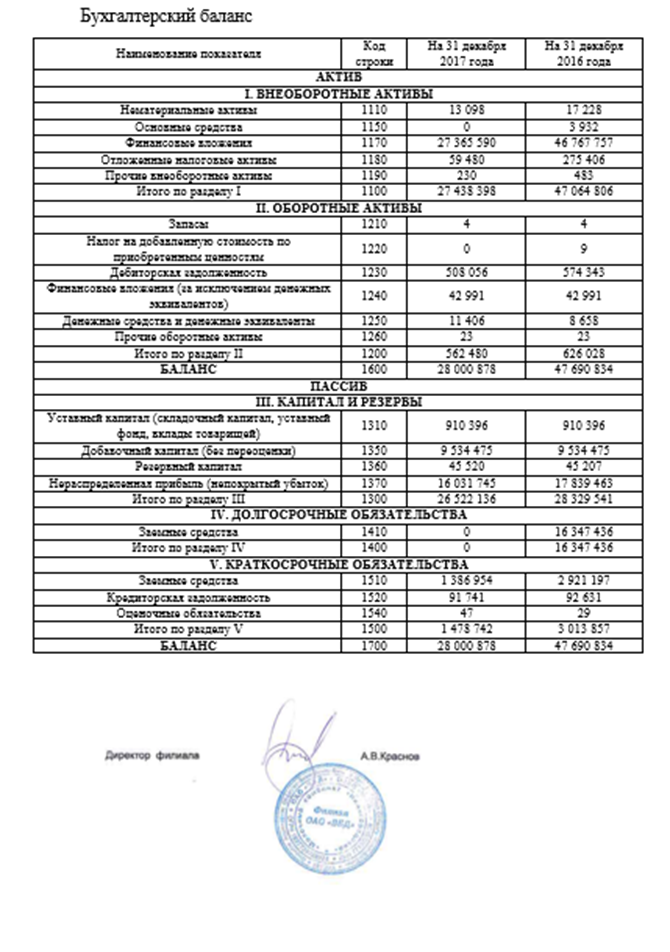 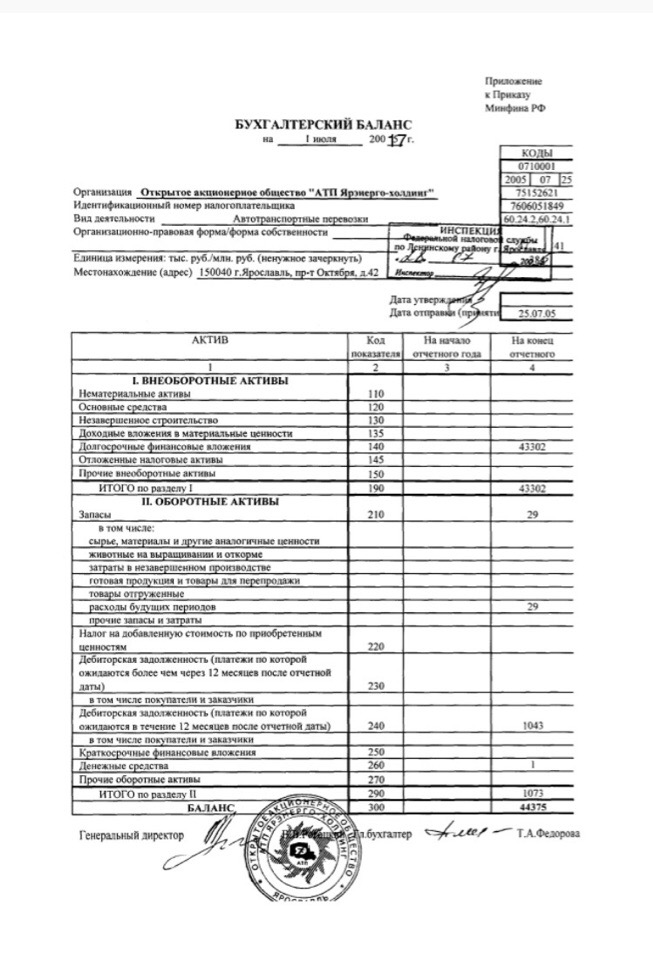 Элементы (виды) активов балансаНа начало годаНа начало годаНа конец годаНа конец годаИзмененияИзмененияИзмененияЭлементы (виды) активов балансаАбсолютная величина, тыс.р.Удельный вес во всех активах, %Абсолютная величина, тыс.р.Удельный вес во всех активах, %Абсолютное, тыс.р.Относительное, %Структурное, %1. Внеоборотные активы, всего925277,211065269,1814001,15-8,03        Из них:0,000,001.1 Основные средства923477,061063569,0714011,15-7,991.2 Долгосрочные финансовые вложения170,14170,1101,00-0,032. Оборотные активы, всего273122,79474530,8220141,748,03         В том числе:0,000,002.1 Запасы3512,933502,27-11,00-0,662.2 НДС30,031380,9013546,000,872.3 Дебиторская задолженность160613,40251616,349101,572,942.4 Денежные средства и денежные эквиваленты5034,20170611,0812033,396,882.5 Прочие оборотные активы190,16350,23161,840,073. Всего величина активов (имущества)11983100,0015397100,0034141,280,00ПоказательОтчётный периодПредыдущий периодИзменения1. Выручка, тыс.р. 991610106-190,002. Средняя величина основных средств, тыс.р.9 934,509 458,50476,003. Фондоотдача основных средств, р.1,001,07-0,074. Изменение фондоотдачи основных средств за счет:ХХХ5. Объема продаж, р.ХХ-0,026. Средней величины основных средств, р.ХХ0,95Элементы оборотных активов (ОА)Доля элемента оборотных активов в общем объеме оборотных активов, %Доля элемента оборотных активов в общем объеме оборотных активов, %ИзмененияЭлементы оборотных активов (ОА)Начало периодаКонец периода(+,–)1. Запасы0,130,07-0,052. Дебиторская задолженность0,590,53-0,063. НДС0,000,030,034. Денежные средства и денежные эквиваленты0,180,360,185. Прочие оборотные активы0,010,010,006. Итого оборотных активов100,00100,00-Элементы задолженностиНа 1.01.18 г.На 1.01.19 г.Изменение (+,–)1. Дебиторская задолженность (ДЗ), всего, тыс.р.1606,002516,00910,00В том числе:1.1. Покупатели и заказчики-464,001758,002222,00  % к дебиторской задолженности-28,8969,8798,761.2. Авансы, выданные поставщикам0,00148,00148,00  % к дебиторской задолженности0,005,885,881.3. Прочие дебиторы644,00839,00195,00  % к дебиторской задолженности40,1033,35-6,756. Кредиторская задолженность (КЗ), всего, тыс. р.3285,003338,0053,00В том числе:6.1. Поставщики и подрядчики1999,002138,00139,00  % ко всей кредиторской задолженности60,8564,053,206.2. Авансы полученные33,0088,0055,00  % ко всей кредиторской задолженности1,002,641,636.3 Расчеты по налогам и сборам270,00155,00-115,00  % ко всей кредиторской задолженности8,224,64-3,586.4 Прочая кредиторская задолженность100,0074,00-26,00  % ко всей кредиторской задолженности3,042,22-0,83Показатель2016 г.2017 г.Изменение1. Темп роста, %:1.1. Дебиторской задолженности-40,47%56,66%97,14%1.2. Кредиторской задолженности4,34%2,16%-2,18%2. Оборачиваемость в оборотах:2.1. Дебиторской задолженности1,171,200,032.2. Кредиторской задолженности1,071,02-0,053. Оборачиваемость в днях:3.1. Дебиторской задолженности306,64299,30-7,343.2. Кредиторской задолженности335,28352,7417,464. Превышение (снижение) средней дебиторской задолженности  над средней кредиторской задолженностью, тыс.р.-201,00-368,00-167,00№ п/пЭлементы (виды) пассивов балансаНа начало годаНа начало годаНа конец годаНа конец годаИзмененияИзмененияИзменения№ п/пЭлементы (виды) пассивов балансаАбсолютная величина, тыс.р.Удельный вес во всех пассивах, %Абсолютная величина, тыс.р.Удельный вес во всех пассивах, %Абсолютное,тыс.р.Относительное, %Структурное, %1Собственный капитал и резервы, всего        842270,28%1149874,67%3 0761,374,39%        Из них:1.1Уставный капитал391532,67%391525,43%01,00-7,25%1.2Переоценка внеоборотных активов991082,70%991064,36%01,00-18,34%1.3Накопленный капитал (резервный капитал + нераспределенная прибыль)-5403-45,09%-2327-15,11%3 0760,4329,98%2Заемный капитал, всего356129,72%390025,33%3391,10-4,39%        В том числе:2.1Долгосрочный заемный капитал00,00%00,00%000,00%2.2Краткосрочный платный заемный капитал8837,37%8835,73%01,00-1,63%2.3Кредиторская задолженность240320,05%245515,94%521,02-4,11%3Всего величина источников финансирования активов 11 983,00100%15 398,00100,00%3 4151,280,00%ПоказательНа начало годаНа конец годаИзменение (+,–)Активы, принимаемые к расчетуАктивы, принимаемые к расчетуАктивы, принимаемые к расчетуАктивы, принимаемые к расчету1. Внеоборотные активы92521065214002. Запасы351350-13. НДС31381354. Дебиторская задолженность160625169105. Денежные средства503170612036. Прочие оборотные активы1935167. Итого активов для расчёта чистых активов11734153973663Пассивы, принимаемые к расчетуПассивы, принимаемые к расчетуПассивы, принимаемые к расчетуПассивы, принимаемые к расчету8. Долгосрочные обязательства0009. Кредиторская задолженность240324555210. Итого пассивов, исключаемых из расчёта240324555211. Стоимость чистых активов9331129423611Группа активовНачало 2018 г.Конец 2018 г.ГруппаПассивовНачало 2018 г.Конец 2018 г.Наиболее ликвидные активы – А17531706Наиболее срочные обязательства – П124032455Быстрореализуемые активы – А216252551Краткосрочные (платные) обязательства – П211591444Медленнореализуемые активы – А3390540Долгосрочные обязательства – П300Труднореализуемые активы – А4925210652Постоянные пассивы – П4842211498ПоказательНа начало предыдущего годаНа начало отчётного годаНа конец отчётного годаИзмененияИзмененияПоказательНа начало предыдущего годаНа начало отчётного годаНа конец отчётного годаза предыдущий периодза отчетный период1. Коэффициент абсолютной ликвидности0,400,210,440,040,232. Коэффициент промежуточной (критической) ликвидности0,400,240,520,120,293. Коэффициент текущей ликвидности1,360,771,22-0,140,454. Коэффициент ликвидности при мобилизации материальных оборотных средств (МОС)0,110,110,100,000,005. Величина чистого оборотного капитала1147,00-830,00845,00-302,001675,006. Коэффициент обеспеченности собственными оборотными средствами0,26-0,300,18-0,090,487. Коэффициент платежеспособности по данным отчёта о движении денежных средств4,403,373,95-0,460,588. Величина оборотных активов, необходимых для обеспечения текущей платежеспособности4606,004806,004910,00304,00104,009. Коэффициент восстановления платежеспособности--0,72--№ п/пПоказательНа начало 2018 г.На конец 2018 г.Абсолютное изменениеАБ1241Коэффициент автономии (финансовой независимости)0,700,750,042Коэффициент финансовой устойчивости Устойчивости0,700,750,043Коэффициент финансовой зависимости1,421,34-0,084Коэффициент маневренности собственного капитала-0,100,070,175Коэффициент финансовой активности (плечо финансового рычага)0,420,34-0,086Коэффициент финансовой независимости в части формирования запасов0,700,750,047Коэффициент инвестирования основного капитала (за счет собственных средств)3,082,42-0,668Коэффициент реальной стоимости имущества производственного назначения в составе всего имущества0,800,71-0,099Коэффициент долгосрочного привлечения заёмных средств0,000,000,0010Коэффициент постоянного актива1,100,93-0,17ПоказательНа начало годаНа конец годаПоказательНа начало годаНа конец года1. Общая величина запасов3513502. Наличие собственных оборотных средств (СОС)-8308463. Величина собственных оборотных и долгосрочных платных заёмных средств-8308464. Общая величина источников финансирования5317295. Излишек (+), недостаток (–) СОС-11814966. Излишек (+), недостаток (–) собственных и долгосрочных заемных источников формирования запасов-29813797. Излишек (+), недостаток (–) общей величины основных источников формирования запасов-29813798. Трёхкомпонентный показатель типа финансовой ситуации0;0;01;1;1ПоказательПредыдущий годОтчётный годИзменение (+, –)1. Средняя величина суммарных активов, тыс.р.13008,513690681,502. Средняя величина оборотных активов, тыс.р.35323738206,003. Средняя величина материальных оборотных средств (запасов), тыс.р.347350,53,504. Выручка, тыс.р.101069916-190,005. Полная себестоимость продаж, тыс.р.000,006. Себестоимость продаж, тыс.р.000,007. Коэффициент оборачиваемости, кол-во оборотов:7.1. Активов0,780,72-0,057.2. Оборотных активов2,862,65-0,217.3. Материальных оборотных средств29,1228,29-0,838. Продолжительность оборота, дни:8.1. Активов463497348.2. Оборотных активов126136108.3. Материальных оборотных средств12130№ п/пКоэффициент оборачиваемостиПредыдущий годОтчётный годПредыдущий год, исходя из реализации отчетного годаОтклоненияОтклоненияОтклонения№ п/пКоэффициент оборачиваемостиПредыдущий годОтчётный годПредыдущий год, исходя из реализации отчетного годаВсегоВ том числе за счёт измененияВ том числе за счёт изменения№ п/пКоэффициент оборачиваемостиПредыдущий годОтчётный годПредыдущий год, исходя из реализации отчетного годаВсегообъёма реализацииАктивов1Активов0,780,720,76-0,05-0,01-0,042Текущих активов2,862,652,81-0,21-0,05-0,153Материальных оборотных активов29,1228,2928,58-0,83-0,55-0,294Дебиторской задолженности (краткосрочной)1,171,201,230,030,05-0,02ПоказательЗа отчётный период, тыс.р.За аналогичный период прошлого года, тыс.р.Абсолютное изменение, тыс.р.Темп роста, %1. Выручка от продаж9 916,0010 106,00-190,0098,12%2. Себестоимость продаж0,000,000,0003. Коммерческие расходы0,000,000,0005. Убыток от продаж913,00-773,001 686,00-118,11%6. Проценты к получению16,006,0010,00266,67%7. Проценты к уплате0,000,000,0008. Прочие доходы4 104,00845,003 259,00485,68%9. Прочие расходы-1 812,00-2 503,00691,0072,39%10. Прибыль  до налогообложения3 221,00-2 425,005 646,00-132,82%12. Изменение отложенных налоговых обязательств0,000,000,00013. Текущий налог на прибыль-145,000,00-145,00014. Чистая прибыль (нераспределённая) отчетного периода3 076,00-2 425,005 501,00-126,85%15. Совокупный финансовый результат периода3 076,00-2 425,005 501,00-126,85%ПоказательСтруктура элементов формирования чистой прибыли в выручке от продаж, %Структура элементов формирования чистой прибыли в выручке от продаж, %Изменение структуры,ПоказательОтчётный годПредыдущий год%1. Выручка от продаж100,00%100,00%х2. Себестоимость продаж0,00%0,00%0,00%3. Коммерческие расходы0005. Убыток от продаж0006. Проценты к получению1,75%-0,78%2,53%7. Проценты к уплате0,00%0,00%0,00%9. Прочие расходы00010. Прибыль до налогообложения-44,15%-296,21%252,06%11. Изменение отложенных налоговых активов-177,76%96,88%-274,64%13. Текущий налог на прибыль0,00%0,00%0,00%14. Чистая прибыль (нераспределённая) отчетного периода00015. Совокупный финансовый результат периода-2121,38%00Показатель-факторСумма, тыс. р.1. Количество проданной продукции (работ, услуг)50,652. Изменение цен на реализованную продукцию-36,123. Себестоимость проданных товаров, продукции, работ, услуг0,004. Коммерческие расходы0,005. Управленческие расходы-1 671,47Изменение прибыли от продаж, всего-1 656,93ПоказательОтчетный годПредыдущий годИзменение (+,-)1. Суммарные доходы предприятия, тыс.р.14 949,0010 184,004 765,002. Суммарные расходы предприятия, тыс.р.-1 812,00-2 503,00691,003. Прибыль до налогообложения, тыс.р.3 221,00-2 425,005 646,004. Выручка, тыс.р.9 916,0010 106,00-190,005. Чистая прибыль, тыс.р.3 076,00-2 425,005 501,006. Доходность активов, р.1,090,780,317. Рентабельность активов, %22,47%-18,64%41,11%8. Доля выручки от продаж в составе суммарных доходов, %66,33%99,23%-32,90%9. Доходность расходов, р.-8,25-4,07-4,1810. Рентабельность оборотных активов, %82,29%-68,66%150,95%11. Рентабельность инвестиций, %32,34%-25,17%57,51%12. Рентабельность производственных фондов, %29,91%-24,73%54,64%13. Рентабельность продаж (по прибыли от продаж), %9,21%-7,65%16,86%14. Рентабельность продаж (по чистой прибыли), %31,02%-24,00%55,02%15. Рентабельность основного вида деятельности (затратоотдача, прибыльность реализованной продукции), % 00016. Рентабельность собственного капитала, %30,88%-24,35%55,23%ПоказательПредыдущий периодОтчётный периодИзмененияПоказательПредыдущий периодОтчётный период(+,–)Выручка10 1069 916-190Себестоимость продаж000Полная себестоимость000Прибыль от продаж-7739131 686Чистая прибыль-2 4253 0765 501Коэффициент соотношения активов и СК1,421,34-0,08Рентабельность продаж, % (по чистой прибыли)-24,00%31,02%55,02%Оборачиваемость активов, кол-во оборотов0,780,72-0,05Рентабельность активов, %-18,64%22,47%41,11%Изменение рентабельности активов за счет:ХХХРентабельности продаж, %ХХ42,74%Оборачиваемости активов, %ХХ-1,63%Рентабельность собственного капитала, %-26,52%30,09%56,61%Изменение рентабельности собственного капитала за счет:ХХХРентабельности продаж, %ХХ60,81%Оборачиваемости активов, %ХХ-2,32%Коэффициента соотношения активов и СКХХ-1,88%Рентабельность продаж (по прибыли от продаж), %-7,65%9,21%16,86%Изменение рентабельности продаж за счет:ХХХобъема продаж, %ХХ0,00%прибыли от продаж, %ХХ0,00%Элементы затратАбсолютные значения, тыс.рубАбсолютные значения, тыс.рубУдельный вес в общей сумме затрат, %Удельный вес в общей сумме затрат, %ИзмененияИзмененияЭлементы затратАбсолютные значения, тыс.рубАбсолютные значения, тыс.рубУдельный вес в общей сумме затрат, %Удельный вес в общей сумме затрат, %ИзмененияИзмененияЭлементы затратЗа предыдущий годЗа отчетный годЗа предыдущий годЗа отчетный годАбсолютные, тыс. р.Структурные, %Материальные затраты4761554,38%1,72%-321-2,65%Затраты на оплату труда2 3721 88421,80%20,93%-488-0,88%Отчисления на социальные нужды7246356,66%7,05%-890,40%Амортизация4497634,13%8,47%3144,35%Прочие затраты6 8585 56663,04%61,82%-1 292-1,22%Итого по элементам затрат на производство10 8799 003100,00%100,00%-1 876–Показатель-факторк./р.Количество и структура продаж0,00Полная себестоимость продаж0,00Продажные цены0,00Итого изменения затрат на 1 р. продаж0,00Показатель20172018Изменениезатраты на 1 руб продукции0,000,000,00полная себестоимость0,000,000,00Выручка10 106,009 916,00-190,00новый объем выручки9 443,81Затраты на 1 рубль проданной продукции1. В предыдущим году, пересчитанному на фактическое количество проданной продукции0,002. В отчетном году по ценам предыдущего года0,003. В отчетном году0,00Показатель20172018Среднесписочная численность работников67,0050,00Среднегодовая выработка на работника150,84198,32Среднегодовая стоимость основных фондов9 458,509 934,50Фондоотдача основных фондов1,071,00Материальные затраты351,00350,00Материалоотдача28,7928,33Выручка10 106,009 916,00ПоказательУсловное обозначениеОтчетный годПредыдущий годИзменениеПоказательУсловное обозначениеОтчетный годПредыдущий год(+,–)1. Выручка от продаж, тыс. р.N9 916,0010 106,00-190,002. Себестоимость проданных товаров, продукции, работ, услуг, тыс. р.Sпер0,000,000,003. Маржинальный доход, тыс. р. (п.1 – п.2)МД9 916,0010 106,00-190,004. Коммерческие расходы, тыс. р.КР0,000,000,005. Управленческие расходы, тыс. р.УР-9 003,00-10 879,001 876,006. Итого условно-постоянных затрат, тыс. р. (п.4 + п.5)Sпост-9 003,00-10 879,001 876,007. Доля маржинального дохода в выручке от продаж, %d100,00%100,00%0,00%8. «Критическая точка» объема продаж (точка безубыточности) (п.6 : п. 7)КТ-9 003,00-10 879,001 876,009. Запас финансовой прочности (п. 1 – п. 8)ЗФП18 919,0020 985,00-2 066,00№ предприятияКоэффициент текущей ликвидностиКоэффициент текущей ликвидностиРентабельность имущества, %Рентабельность имущества, %№ предприятияНа начало изучаемого периодаНа конец изучаемого периодаЗа предыдущий периодЗа отчетный период№ предприятияНа начало изучаемого периодаНа конец изучаемого периодаЗа предыдущий периодЗа отчетный период12,241,223,153,0121,51,169,1810,4631,781,810,561,2643,181,132,131,1551,291,152,980,4365,061,674,564,571,241,4656,281,341,798,451,0292,161,556,487101,761,377,116,05Анализируемое предприятие0,791,22-0,190,22Анализируемое предприятие0,791,22-0,190,22Исходная матрицаИсходная матрицаИсходная матрица№ предприятияТекущая ликвидностьРентабельность№ предприятияНа конецНа конец№ предприятияНа конецНа конец11,223,0121,1610,4631,811,2641,131,1551,150,4361,674,571,466,281,791,0291,557101,376,05Анализируемое предприятие1,2222,47Анализируемое предприятие1,2222,47Условный эталон1,8122,46895544Метод рейтинговой оценки хозяйственной деятельности Метод рейтинговой оценки хозяйственной деятельности Метод рейтинговой оценки хозяйственной деятельности Метод рейтинговой оценки хозяйственной деятельности Метод рейтинговой оценки хозяйственной деятельности Модифицированная матрицаМодифицированная матрицаR рейтинговая оценка№ предприятияРейтинг (по убыванию инвестиционной привлекательности)Модифицированная матрицаМодифицированная матрицаR рейтинговая оценка№ предприятияРейтинг (по убыванию инвестиционной привлекательности)0,670,130,93170,640,470,64221,000,060,94380,620,051,024100,640,021,055110,920,200,80660,810,280,75740,990,050,95890,860,310,70930,760,270,771050,671,000,33Анализируемое предприятие1